В целях определения местоположения границ образуемых и изменяемых земельных участков, с учетом протокола публичных слушаний и заключения о результатах публичных слушаний, в соответствии с Градостроительным кодексом Российской Федерации, решением Совета депутатов города Новосибирска от 21.05.2008 № 966 «О Порядке подготовки документации по планировке территории города Новосибирска», постановлением мэрии города Новосибирска от 30.10.2013 № 10239 «Об утверждении проекта планировки центральной части города Новосибирска», руководствуясь Уставом города Новосибирска, ПОСТАНОВЛЯЮ:1. Утвердить проект межевания территории квартала 04-10б в границах проекта планировки центральной части города Новосибирска (приложение).2. Департаменту строительства и архитектуры мэрии города Новосибирска разместить постановление на официальном сайте города Новосибирска в информационно-телекоммуникационной сети «Интернет».3. Департаменту информационной политики мэрии города Новосибирска в течение семи дней со дня издания постановления обеспечить опубликование постановления.4. Контроль за исполнением постановления возложить на заместителя мэра города Новосибирска – начальника департамента строительства и архитектуры мэрии города Новосибирска.Колеснева2275070ГУАиГПриложениек постановлению мэриигорода Новосибирскаот 12.05.2017 № 2195ПРОЕКТмежевания территории квартала 04-10б в границах проекта планировки центральной части города НовосибирскаЧертеж межевания территории (приложение)._____________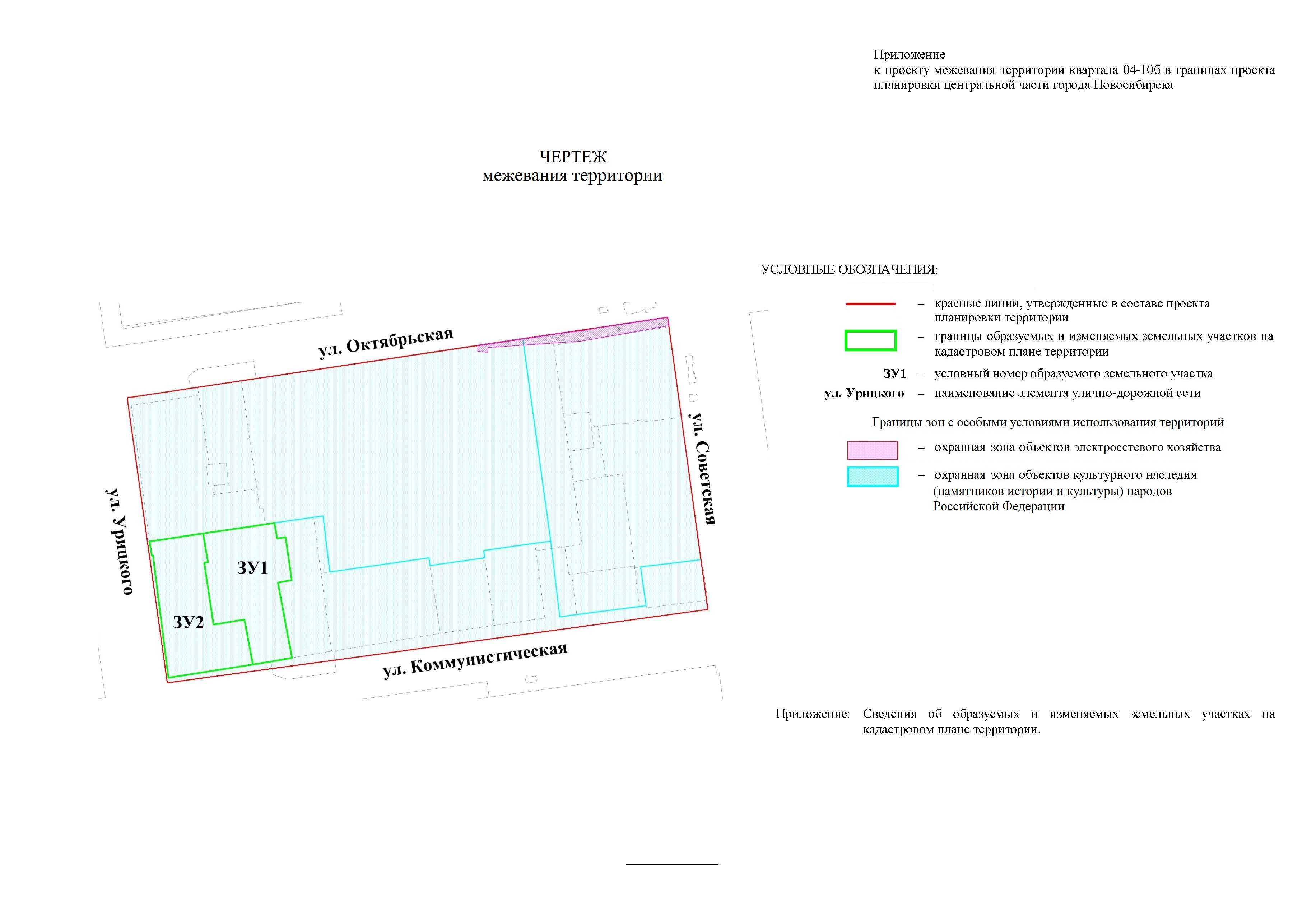 Приложение к чертежу межевания территории СВЕДЕНИЯоб образуемых и изменяемых земельных участках на кадастровом плане территории ____________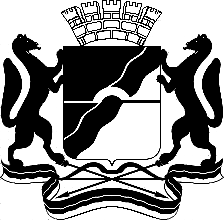 МЭРИЯ ГОРОДА НОВОСИБИРСКАПОСТАНОВЛЕНИЕОт  	  12.05.2017		№     2195	О проекте межевания территории квартала 04-10б в границах проекта планировки центральной части города НовосибирскаМэр города НовосибирскаА. Е. ЛокотьУсловный номер земельного участка на чертежеУчетныйномер кадастрового кварталаВид разрешенного использования образуемых земельных участков в соответствии с проектом планировки территорииПлощадь образуемых и изменяемых земельных участков и их частей, гаАдрес земельного участка12345ЗУ154:35:021275Здравоохранение0,1362Российская Федерация, Новосибирская область, город Новосибирск, ул. Коммунистическая, (17)ЗУ254:35:021275Здравоохранение0,1332Российская Федерация, Новосибирская область, город Новосибирск, ул. Коммунистическая, 17Итого:0,2694